  КАРАР                                          	                  ПОСТАНОВЛЕНИЕ « 27» январь   2017 й.                      №8         	      «27»  января     .О проведении  на территории  сельского поселения Удельно-Дуванейский сельсовет муниципального района Благовещенский район Республики Башкортостан профилактической операции «Жилище -2017»В соответствии со статьей 19 Федерального закона от 21 декабря 1994 года № 69-ФЗ «О пожарной безопасности», с целью предупреждения гибели и травматизма людей при пожарах, стабилизации обстановки на территории сельского поселения Удельно-Дуванейский сельсовет муниципального района Благовещенский район Республики Башкортостан, а также обучения населения мерам пожарной безопасности Администрация  сельского поселения Удельно-Дуванейский сельсовет муниципального района Благовещенский район Республики БашкортостанПОСТАНОВЛЯЕТ: В период с 31 января по 31 декабря 2017 года  провести на  территории  сельского поселения Удельно-Дуванейский сельсовет муниципального района Благовещенский район Республики Башкортостан профилактическую операцию «Жилище-2017».Утвердить прилагаемый план мероприятий проведения  профилактической   операции «Жилище-2017» на территории сельского поселения Удельно-Дуванейский сельсовет  муниципального района Благовещенский район Республики Башкортостан.Рекомендовать руководителям учреждений, организаций  указанных в плане мероприятий, организовать их исполнение.Контроль за исполнением данного постановления оставляю за собой.Глава сельского поселения						Н.С.ЖилинаПриложениек постановлению Администрации сельского поселения Удельно-Дуванейский сельсовет муниципального района Благовещенский район Республики Башкортостанот «27» января  .№8ПЛАНмероприятий проведения  профилактической   операции «Жилище-2017» на территории сельского поселения Удельно-Дуванейский сельсовет  муниципального района Благовещенский район Республики Башкортостан.БАШКОРТОСТАН РЕСПУБЛИКАhЫБЛАГОВЕЩЕН РАЙОНЫ МУНИЦИПАЛЬ РАЙОНЫНЫҢ   УДЕЛЬНО-ДЫУАНАЙ  АУЫЛ СОВЕТЫ  АУЫЛЫ БИЛӘМӘhЕ ХАКИМИӘТЕ 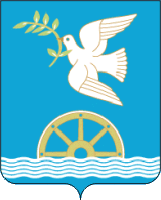 АДМИНИСТРАЦИЯ СЕЛЬСКОГО ПОСЕЛЕНИЯ УДЕЛЬНО-ДУВАНЕЙСКИЙ СЕЛЬСОВЕТМУНИЦИПАЛЬНОГО РАЙОНА БЛАГОВЕЩЕНСКИЙ РАЙОНРЕСПУБЛИКИ   БАШКОРТОСТАН№Наименование мероприятий Срок исполненийИсполнители 1.Организовать проведение собраний граждан для разъяснения мер пожарной безопасности.1 раз в кварталГлава сельского поселения, депутаты Совета2.Организовать распространение среди населения средств наглядной агитации  (памятки, инструкции, плакаты). В учреждениях оформить уголки пожарной безопасности.В ходе проведения операцииГлава сельского поселения, депутаты Совета, руководители учреждений3.Организовать проведение мероприятий по обеспечению условий для подъезда пожарно-спасательной техники, состоянию водоснабжения на территории сельского поселения.В ходе проведения операцииГлава сельского поселения4. Проведение рейдов по проверке состояния  мест проживания одиноких пенсионеров, лиц склонных к алкогольной зависимости  с обязательным  вручением предложений об устранении выявленных нарушений пожарной безопасности.В ходе проведения операцииПрофилактические группы СП5.По каждому случаю возникновения пожаров в жилом фонде проводить собрания граждан данной улицы или округа.По каждому факту пожараГлава сельского поселения, депутаты Совета